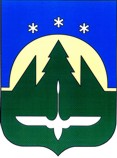 Городской округ Ханты-МансийскХанты-Мансийского автономного округа – ЮгрыПРЕДСЕДАТЕЛЬ ДУМЫ ГОРОДА ХАНТЫ-МАНСИЙСКАРАСПОРЯЖЕНИЕот 8 апреля 2022 года                                                                                          № 6-рО поощрении Благодарственнымписьмом Председателя Думыгорода Ханты-Мансийска В соответствии с постановлением Председателя Думы города
Ханты-Мансийска от 20 ноября 2019 года № 19 «О Благодарственном письме Председателя Думы города Ханты-Мансийска»:Поощрить Благодарственным письмом Председателя Думы города
Ханты-Мансийска за работу на благо города Ханты-Мансийска, активное участие в общественной жизни города, ценные начинания и инициативы:- Андрейченко  Сергея Николаевича, генерального директора акционерного общества «Рыбокомбинат Ханты-Мансийский»;- Байрамова Латифа Кахраман Оглы, индивидуального предпринимателя;- Великого Сергея Станиславовича, депутата Думы Ханты-Мансийского автономного округа – Югры;- Грещука Ярослава Ярославовича, председателя Совета потребительского кооператива «Ханты-Мансийское потребительское общество»;- Данилецкого Виктора Викторовича, директора открытого акционерного общества «ХантымансийскСибТорг»;- Змановского Григория Николаевича, индивидуального предпринимателя; - Керимова Чингиза Хасай Оглы, индивидуального предпринимателя; - Киберова Серкера Эскеровича, учредителя общества с ограниченной ответственностью «Сибторг»; - Корепанова Андрея Александровича, индивидуального предпринимателя; - Мамонтову Ларису Николаевну, индивидуального предпринимателя;- Николаеву Юлию Владимировну, председателя комитета экономической политики Администрации Ханты-Мансийского района;- Норова Шермахмада Боймахмадовича, генерального директора общества
с ограниченной ответственностью специализированный застройщик «Норстрой»;- Хири Кирилла Юрьевича, индивидуального предпринимателя;- Чолпонкулова Нурсултана Чолпонкуловича, индивидуального предпринимателя.Председатель Думыгорода Ханты-Мансийска			                                         К.Л. Пенчуков